「こうちフォレストスクール2019」受講生募集中！～林業を学び、林業の未来を担う人材を募集します!!～◎「こうちフォレストスクール」とは？
東京・大阪に居ながら、林業の基礎知識や高知県林業の特徴を学べる講座です。全2回のプログラムの中では、高知県への移住支援の内容などもお伝えします。
林業就業への第一歩として是非ご参加ください。◎こうちフォレストスクールウェブサイト申し込み・詳細はウェブサイトをご確認ください。また、過去の開催実績や参加者の声をご覧いただけます！http://www.kochi-forest.com/　　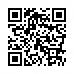 ◎こんな方におすすめ！
・林業に興味・関心があり、基礎知識や高知県の林業について学びたい・林業の現場で働く先輩と交流したい。
・林業就業に向けた支援内容や高知県立林業大学校を知りたい
・高知県の移住支援制度を知りたい　など◎参加特典
高知県内の林業体験や講習会への参加旅費を定額補助します。（1回以上の参加で補助対象）◎受講料：無料◎開催情報【東京会場】●開催日時＜夜の部：18:30-21:00＞第1回：9/6(金)、第2回：9/20(金)＜昼の部：13:30-16:00＞第1回：9/7(土)、第2回：9/21(土)●開催場所フクラシア八重洲（会議室E）（東京都中央区八重洲2-4-1　ユニゾ八重洲ビル3F）東京駅　八重洲南口より徒歩3分【大阪会場】●開催日時第1回：9/8（日）13:30-16:00第2回：9/22（日）13:30-16:00●開催場所ハービスPLAZA（6階貸会議室）（大阪府大阪市北区梅田2-5-25）大阪駅・西梅田駅　地下通路直結◎プログラム　※東京会場・大阪会場は共通【第一回】林業の仕事とやりがいを知り、林業就業への一歩を踏み出す
①オリエンテーション（高知県林業の概要を知る）②林業の基礎知識③先輩林業就業者のトークセッション「林業のやりがい、林業就業に向けた心構え」
☆個別相談（希望者のみ、オプション）【第二回】高知県での林業就業に向けたステップを具体的に描く高知県の林業就業支援の紹介（林業就業に向けた支援内容、高知県立林業大学校）高知県の移住支援の紹介③先輩林業就業者のトークセッション「高知での林業の仕事内容、就業準備と移住後の生活」
☆個別相談（希望者のみ、オプション）※プログラムの内容は変更することがあります。予めご了承ください。◎締め切り日：各回開催日の3日前まで